Mateřská škola JAHODNICESe sídlem: Praha 9 - Kyje, Kostlivého 1218, 198 00IČO : 70919593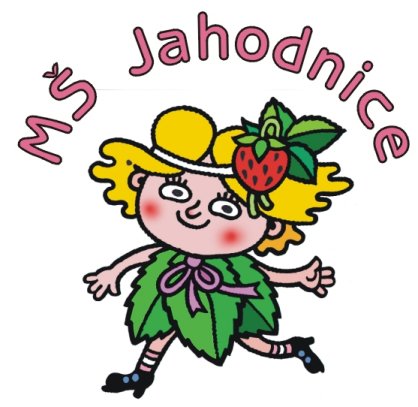 Provozní řád ŠJZpracovala: Bc. Veronika Strupková, řed.MŠ JahodnicePlatnost: 1.9.2022Projednáno a schváleno na provozní poradě: 22.8.2022Č.j.OBSAH1	Všeobecná část	32	Organizace provozu stravování	32.1	Výdej stravy a provozní doba jídelny	32.2	Pitný režim	32.3	Odhlašování obědů	32.4	Platba stravného	32.4.1	Vyúčtování plateb	42.4.2	Sankce při nedodržení platebních podmínek	42.5	Finanční normativ pro strávníky	43	Zaměstnanci ŠJ	44	Konzultační a úřední hodiny ved. ŠJ	55	Platnost a účinnost	5Všeobecná částStrava ve školní jídelně je připravována ve smyslu vyhlášky MŠMT ČR č.107/2005Sb. o školním stravování a vyhlášek Ministerstva zdravotnictví č.137/2004Sb. a 108/2001Sb. v aktuálním znění. Jídelníček je sestavován na základě zásad zdravé výživy a dodržování spotřebního koše vybraných potravin.Organizace provozu stravováníVýdej stravy a provozní doba jídelnyVýdej stravy je dětem zajištěn 3x denně a to přesnídávkou od 8,30 do 9,00 hod, obědem v 11,30 hod, a svačinou v 14,30 hod.. Dítě, které odchází po obědě domů si může přijít do MŠ v 14,30 hod svačinu zkonzumovat s ostatními dětmi ve třídě nebo si náhradu svačiny odnese domů. Z tohoto důvodu je dle možností trhu a sezóny svačina balená, což není proti hygienickým předpisům.Provozní doba jídelny je od 6:15 - 15:15 hod. ŠJ neposkytuje doplňkové stravování.Pitný režim V Mateřské škole je zaveden pitný režim, tak aby děti měly ve svých třídách samostatný přístup k nápojům, kdykoliv po celý den. Termosy nebo džbány jsou umístěny v jednotlivých třídách. Pro dobu pobytu je k dispozici zahradní pítko.Odhlašování obědůOmluvy nepřítomnosti dítěte jsou přijímány ústně učitelce na třídě, SMS zprávou, elektronickou formou nebo telefonicky na tel.: 281930822 nejdéle do 8.00 hod téhož dne ráno. Pokud dítě není omluveno, stravné se mu první den nepřítomnosti počítá! Při absenci dítěte je možno nahlášenou stravu vyzvednout od 11:00 – 11:15 hod v přinesených plastových nádobách u vchodu do kuchyně. Tato možnost je pouze první den nemoci, s výjimkou pondělí. Tento den je dětem oběd odhlášen vždy v jejich nepřítomnosti. V případě ukončení docházky dítěte v MŠ se vyúčtování provádí k poslednímu dni daného měsíce.Platba stravnéhoPlatba stravného probíhá měsíčně formou trvalého příkazu vždy k 25. dni předešlého měsíce. Měsíční záloha činí 1056,- Kč (děti 3-6 let) nebo 1122,- Kč (děti od 7 let).  Číslo účtu školní jídelny je: 102 32 091/ 0100.VS je uveden na seznamu dětí na nástěnce ŠJVyúčtování plateb Přeplatky za řádně odhlášené obědy budou vráceny 1x ročně (červenec) a to zpět na daný účet zákonných zástupců dítěte, který je uveden na Přihlášce ke stravování.V případě letního provozu bude výše stravného nevratná. Z důvodu nakoupení surovin a následné nepřítomnosti dítěte v MŠ.Sankce při nedodržení platebních podmínek V případě, že rodiče nezaplatí úhradu za stravné, budou vyzváni k okamžitému uhrazení. Jestliže tak neučiní, bude dítě dostávat po dobu 1 týdne pouze polévku. Při neakceptování výzvy a okamžité úhradě nebude dítě přijato do MŠ a s rodiči bude zavedeno řízení.  Finanční normativ pro strávníkyFinanční norma pro strávníky 3-6 let:		ranní svačina		  11,- Kčoběd 			  26,- Kčodpolední svačina	  11,- Kč		celková cena:		  48,- Kč	 Finanční norma pro strávníky 7-10 let:	ranní svačina		  11,- Kč							oběd			  29,- Kč	  						odpolední svačina 	  11,- Kč								celková cena:		  51,- Kč	Finanční normativ pro strávníky od 7-10 let, se týká dětí, které dovrší 7 let věku 
od 1.9. do 31.8. daného školního roku. Jedná se tedy především o děti s odkladem školní docházky. Zaměstnanci ŠJMŠ Jahodnice		Vedoucí ŠJ 		Jana Ždímalováhlavní kuchařka 	Markéta Šimonková pomocná kuchařka	Milena Aubrechtovápomocná kuchařka	Emílie JonášováMŠ Osická		pom. kuchařka	Gabriela Břachová		pom. kuchařka 	Jitka VocetkováKonzultační a úřední hodiny ved. ŠJDotazy je možno zodpovědět denně na tel.: 724 996 128, 724 319 503 nebo emailem jidelna@msjahodnice.czOsobní schůzka po domluvě od pondělí do pátku (8:00-14:00)Platnost a účinnostPlatnost tohoto Provozního řádu je stanovena na dobu 1 školního roku, v případě legislativních či jiných organizačních změn, vyplývajících z potřeb provozu školy si školy vyhrazuje právo k aktualizaci.……………………………..					………………………….			               Jana Ždímalová, vedoucí ŠJ 					Bc. Veronika Strupková     					                  			 ředitelka MŠ V Praze, dne 25.8.2022